Application For Membership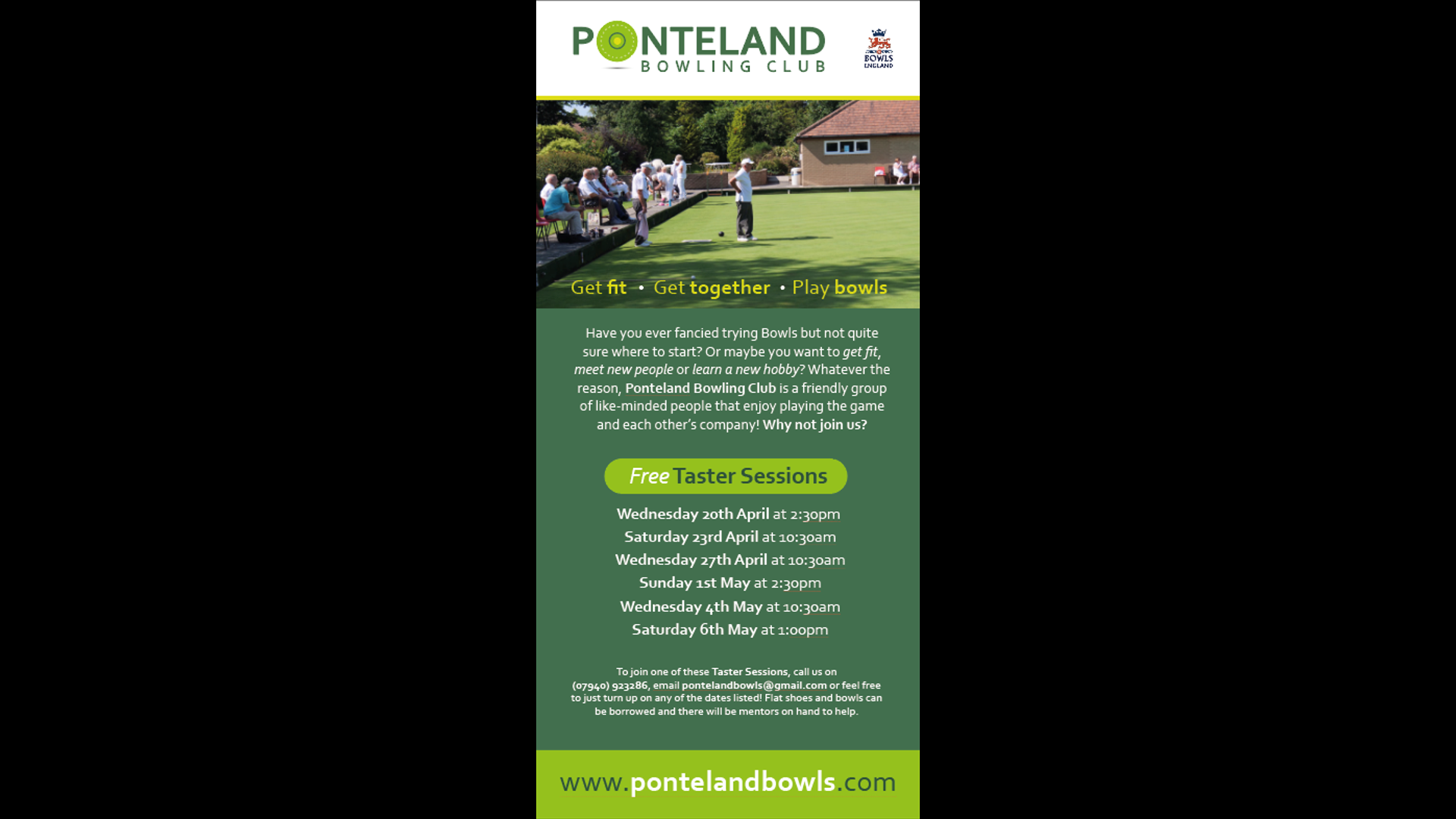 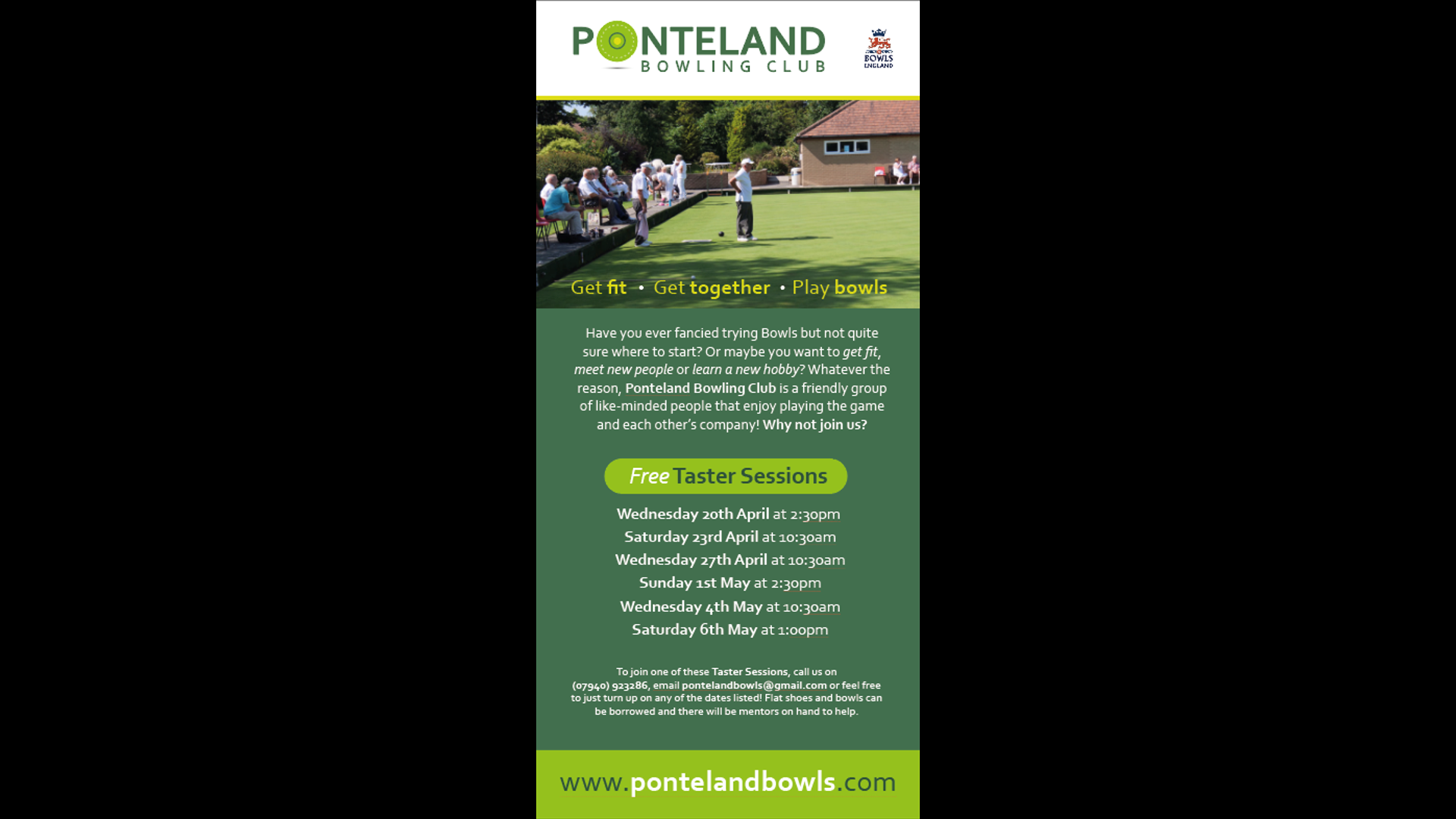 Thank you for your interest in joining Ponteland Bowling Club (PBC). Our Club accepts applications from persons of all abilities. For those wishing to join the Club, we have three Membership categories:Full Member: This category allows the Member to play Bowls and participate in all Club activities.Junior Member: This category applies to members aged 18 years or under.Social Member: This category allows the Member to participate in all Club social activities and is particularly suitable for accompanying partners of Full MembersCurrent Membership fees are: Full Member £140 / Social Member £10 / Junior £ free. Membership fees are applied each year from 1st April, and a discount will be given to Full Members who join later in the year.APPLICATION FOR MEMBERSHIP (*)I (print name in full)………………………………………………………………………………………………………………………….(print address) .……………………………………………………………………………………………...............................................Post Code ………………………Tel: ……………………………………………. Email.....................................................................Please indicate if FULL, JUNIOR, or SOCIAL membership is being applied for (circle as appropriate) Any previous bowling experiences?     Yes / No        Name(s) of any bowling club(s) of which you have been a member ………………………………………………………………….. The completed form should be submitted to the Club Secretary. It can be sent by email to pontelandbowls@gmail.com  or posted to the Secretary or the Club. Your membership application will be displayed in the clubhouse and then you will be notified when it has been considered. When you take up membership you will be introduced to other members, how and when you can participate and the Club rules. This is done through an induction program designed to get you started and involved in club activities quickly. If you have any questions at this stage, our contacts below can help:Treasurer: Amanda Shipley, 3 Ryehaugh Ponteland NE0 9BA,	Tel: 01661 853756Secretary: Don Burbeck, 	6 Callerton Court, Ponteland, NE20 9EN, 	Tel: 01661 824403By agreeing to be a member of PBC you are also agreeing to uphold the Club Constitution, Club Rules, and all Club expectations pertaining to conduct and behaviour both at Ponteland Bowling Club or when visiting other venues. PBC is run by its members on a voluntary basis following an agreed constitution. As a member you are encouraged to become fully involved in all aspects of the club and any expertise, help and support you can offer will be greatly appreciated by the club and all members.PBC collect and use basic personal data to allow the club communication and competitions to function effectively. The Club’s GDPR policy is available to view on the Club’s Website and in the Club’s Handbook. This policy states the information we will collect, how we will store and use it and when it will be deleted. Your personal details will never be passed to any third-party organisation without your permission, in accordance with the Data Protection Act 2018 (GDPR) and Bowls England’s Privacy Policy. On Joining you will be asked to sign a personal preferences form regarding how the Club uses your personal data.I wish to apply for membership of PBC and agree to the terms stated above.  Sign:			          Date:For Club UsePROPOSER (print name) ………………………………………………... Signature …………………………………….....................SECONDER (print name) ………………………………………………... Signature …………….……………………………………..PONTELAND BOWLING CLUB Darras Road, Ponteland, Newcastle upon Tyne, NE20 9NX